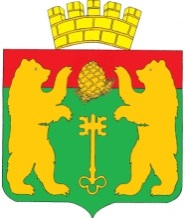 АДМИНИСТРАЦИЯ ПОСЕЛКА КЕДРОВЫЙКРАСНОЯРСКОГО КРАЯП О С Т А Н О В Л Е Н И ЕОб утверждении порядка предоставления субсидий субъектам малого и среднего предпринимательства и физическим лицам, применяющим специальный налоговый режим «Налог на профессиональный доход», на возмещение затрат при осуществлении предпринимательской деятельностиРуководствуясь Федеральным законом Российской Федерации 
от 24.07.2007 № 209-ФЗ «О развитии малого и среднего предпринимательства в Российской Федерации», Бюджетным кодексом Российской Федерации, государственной программой Красноярского края «Развитие инвестиционной, инновационной деятельности, малого и среднего предпринимательства на территории края», утвержденной постановлением Правительства Красноярского края от 30.09.2013 №505-п, муниципальной программой «Жизнеобеспечение территории поселка Кедровый Красноярского края», подпрограмма «Поддержка и развитие субъектов малого и среднего предпринимательства», утвержденной постановлением администрации поселка Кедровый Красноярского края от 07.10.2013 г № 374-п «Об утверждении муниципальной программы  «Обеспечение жизнедеятельности территории поселка Кедровый Красноярского края», Уставом поселка Кедровый Красноярского края, в целях развития малого и среднего предпринимательства на территории поселка Кедровый Красноярского краяП О С Т А Н О В Л Я Ю:Утвердить порядок предоставления субсидий субъектам малого и среднего предпринимательства и физическим лицам, применяющим специальный налоговый режим «Налог на профессиональный доход», на возмещение затрат при осуществлении предпринимательской деятельности.Настоящее постановление подлежит опубликованию на официальном сайте администрации поселка Кедровый Красноярского края в информационно-телекоммуникационной сети «Интернет» http://pgtkedr.ru.Настоящее постановление вступает в силу со дня подписания.Контроль за исполнением настоящего постановления возложить на главного специалиста по управлению муниципальным имуществом, градостроительной и дорожной деятельности Сорокина И.В. И.о. главы поселка КедровыйКрасноярского края		О.Н. Быковских\Приложение к постановлению администрациипоселка Кедровый Красноярского краяот _______ 2022 № _______ПОРЯДОКпредоставления субсидий субъектам малого и среднего предпринимательстваи физическим лицам, применяющим специальный налоговый режим «Налогна профессиональный доход», на возмещение затрат при осуществлении предпринимательской деятельности1. Общие положения1.1. Настоящий порядок предоставления субсидий субъектам малого и среднего предпринимательства и физическим лицам, применяющим специальный налоговый режим «Налог на профессиональный доход», на возмещение затрат при осуществлении предпринимательской деятельности (далее – Порядок) определяет цели, порядок проведения отбора получателей субсидий, условия и порядок предоставления субсидий, требования к отчетности, требования об осуществлении контроля за соблюдением условий, целей и порядка предоставления субсидии и ответственность за их нарушение.1.2. Субсидии субъектам малого и среднего предпринимательства и физическим лицам, применяющим специальный налоговый режим «Налог на профессиональный доход», предоставляются в целях возмещения затрат, связанных с производством (реализацией) товаров, выполнением работ, оказанием услуг, на: возмещение части затрат по подключению к инженерной инфраструктуре, текущему ремонту помещения, приобретению оборудования, мебели и оргтехники;возмещение части затрат, связанных с оплатой первоначального (авансового) лизингового взноса и (или) очередных лизинговых платежей по заключенным договорам лизинга (сублизинга) оборудования;возмещение части затрат на уплату процентов по кредитам на приобретение оборудования;возмещение части затрат, связанных с сертификацией (декларированием) продукции (продовольственного сырья, товаров, работ, услуг), лицензированием деятельности;возмещение части затрат, связанных с проведением мероприятий по профилактике новой коронавирусной инфекции (включая приобретение рециркуляторов воздуха), приобретением средств индивидуальной защиты и дезинфицирующих (антисептических) средств;возмещение части затрат на выплату по передаче прав на франшизу (паушальный взнос).1.3. В настоящем Порядке используются следующие понятия:1) субъекты малого и среднего предпринимательства – хозяйствующие субъекты (юридические лица и индивидуальные предприниматели), отвечающие требованиям, установленным статьей 4 Федерального закона от 24.07.2007 
№ 209-ФЗ «О развитии малого и среднего предпринимательства в Российской Федерации», сведения о которых внесены в единый реестр субъектов малого и среднего предпринимательства в соответствии со статьей 4.1 Федерального закона от 24.07.2007 № 209-ФЗ «О развитии малого и среднего предпринимательства в Российской Федерации»;2) физические лица, применяющие специальный налоговый режим «Налог на профессиональный доход» - физические лица, не являющиеся индивидуальными предпринимателями и применяющие специальный налоговый режим «Налог на профессиональный доход» в соответствии с Федеральным законом от 27.11.2018 № 422-ФЗ «О проведении эксперимента по установлению специального налогового режима «Налог на профессиональный доход»;3) заявитель – субъект малого или среднего предпринимательства, а также физическое лицо, применяющее специальный налоговый режим «Налог на профессиональный доход», представивший заявку в соответствии с пунктом 3.1.1.1 или 3.1.1.2. настоящего Порядка;4) получатель субсидии – заявитель, в отношении которого принято решение о предоставлении субсидии и с которым заключено соглашение о предоставлении субсидии;5) заявка – комплект документов, поданный заявителем для участия в отборе, в соответствии с пунктом 3.1.1.1 или 3.1.1.2 настоящего Порядка;6) организатор  отбора – администрация поселка Кедровый Красноярского края;7) отбор – запрос предложений, проводимый администрацией поселка Кедровый Красноярского края способом, установленным пунктом 2.1 настоящего Порядка, для определения получателя субсидии;8) текущий ремонт – устранение мелких неисправностей, выявляемых в ходе повседневной эксплуатации объекта, при котором объект практически не выбывает из эксплуатации, а его технические характеристики не меняются, работы по систематическому и своевременному предохранению объекта от преждевременного износа путем проведения профилактических мероприятий;9) оборудование – новые, не бывшие в эксплуатации: оборудование, устройства, механизмы, станки, приборы, аппараты, агрегаты, установки, машины, транспортные средства (за исключением легковых автомобилей и воздушных судов), относящиеся к первой - десятой амортизационным группам, согласно требованиям Налогового кодекса Российской Федерации;10) оргтехника – машины, устройства, оборудование, относящиеся к разделу 330.28.23 «Машины офисные и оборудование, кроме компьютеров и периферийного оборудования» Общероссийского классификатора основных фондов, принятого и введенного в действие Приказом Федерального агентства по техническому регулированию и метрологии от 12.12.2014 № 2018-ст, укомплектованные всеми приспособлениями и принадлежностями, необходимыми для выполнения возложенных на них функций, и не являющиеся составной частью какого-либо другого оборудования;11) первый взнос (аванс) – первый лизинговый платеж в соответствии с заключенным договором лизинга оборудования;12) лизинговые платежи – общая сумма платежей по договору лизинга оборудования за весь срок действия договора лизинга оборудования, в которую входит возмещение затрат лизингодателя, связанных с приобретением и передачей предмета лизинга лизингополучателю, возмещение затрат, связанных с оказанием других предусмотренных договором лизинга оборудования услуг, а также доход лизингодателя. В общую сумму договора лизинга оборудования может включаться выкупная цена предмета лизинга, если договором лизинга оборудования предусмотрен переход права собственности на предмет лизинга к лизингополучателю;13) сертификация – форма осуществляемого органом по сертификации подтверждения соответствия объектов требованиям технических регламентов, документам по стандартизации или условиям договоров;14) декларирование соответствия – форма подтверждения соответствия продукции требованиям технических регламентов;15) лицензирование деятельности – мероприятия, связанные с предоставлением (получением) специального разрешения (лицензии) на право осуществления юридическим лицом или индивидуальным предпринимателем конкретного вида деятельности (выполнения работ, оказания услуг, составляющих лицензируемый вид деятельности), на осуществление которого на территории Российской Федерации и на иных территориях, над которыми Российская Федерация осуществляет юрисдикцию в соответствии с законодательством Российской Федерации и нормами международного права, требуется получение лицензии в соответствии с Федеральным законом от 04.05.2011 № 99-ФЗ «О лицензировании отдельных видов деятельности», в соответствии с федеральными законами, указанными в части 3 статьи 1 Федерального закона от 04.05.2011 № 99-ФЗ «О лицензировании отдельных видов деятельности» и регулирующими отношения в соответствующих сферах деятельности.1.4. Критерии отбора заявителей, имеющих право на получение субсидии:1.4.1. Для субъектов малого и среднего предпринимательства:1) соответствие определенным приоритетным видам деятельности, осуществляемым субъектами малого и среднего предпринимательства, или категориям субъектов малого и среднего предпринимательства: а) субъекты малого и среднего предпринимательства, осуществляющие деятельность в сфере социального предпринимательства и признанные социальными предприятиями в соответствии с Приказом Минэкономразвития России от 29.11.2019 № 773 «Об утверждении Порядка признания субъекта малого или среднего предпринимательства социальным предприятием и Порядка формирования перечня субъектов малого и среднего предпринимательства, имеющих статус социального предприятия»;б) субъекты малого и среднего предпринимательства, осуществляющие деятельность в сфере креативной индустрии, включающей следующие виды деятельности в соответствии с Общероссийским классификатором видов экономической деятельности ОК 029-2014, утвержденным Приказом Росстандарта от 31.01.2014 № 14-ст:классы 13 – 15 раздела С; группы 32.12 - 32.13 раздела С; подкласс 32.2 раздела С; подгруппа 32.99.8 раздела С; группы 58.11, 58.13, 58.14, 58.19, 58.21, 58.29 раздела J; группы 59.11 - 59.14, 59.20 раздела J; группы 60.10, 60.20 раздела J; группы 62.01, 62.02 раздела J; группы 63.12, 63.91 раздела J; группы 70.21, 71.11, 73.11, 74.10 - 74.30 раздела М; группа 77.22 раздела N; подгруппа 85.41.2 раздела P; группы 90.01 - 90.04, 91.01 - 91.03 раздела R;в) субъекты малого и среднего предпринимательства, осуществляющие деятельность в сфере обрабатывающих производств, включающей следующие виды деятельности в соответствии с Общероссийским классификатором видов экономической деятельности ОК 029-2014, утвержденным Приказом Росстандарта от 31.01.2014 № 14-ст:классы 10, 11, 16, 17, 18, 20, 21, 22, 23, 24, 25, 26, 27, 28, 29, 30, 31, 33 раздела С;г) субъекты малого и среднего предпринимательства, осуществляющие деятельность в сфере общественного питания (класс 56 раздела I Общероссийского классификатора видов экономической деятельности 
ОК 029-2014, утвержденного Приказом Росстандарта от 31.01.2014 № 14-ст);д) субъекты малого и среднего предпринимательства, осуществляющие деятельность в сфере строительства (классы 41-43 раздела F Общероссийского классификатора видов экономической деятельности ОК 029-2014, утвержденного Приказом Росстандарта от 31.01.2014 № 14-ст);e) субъекты малого и среднего предпринимательства, осуществляющие деятельность в сфере транспорта (класс 49 раздела H Общероссийского классификатора видов экономической деятельности ОК 029-2014, утвержденного Приказом Росстандарта от 31.01.2014 № 14-ст);ж) субъекты малого и среднего предпринимательства, осуществляющие деятельность в сферах образования, здравоохранения и социальных услуг, культуры, спорта, организации досуга и развлечений, а также прочих видов услуг, включающих следующие виды деятельности в соответствии с Общероссийским классификатором видов экономической деятельности ОК 029-2014, утвержденным Приказом Росстандарта от 31.01.2014 № 14-ст:подклассы 85.1 – 85.3, подгруппы 85.41.1, 85.41.9, группа 85.42 раздела P;классы 86-88 раздела Q;классы 90, 93 раздела R;классы 95, 96 раздела S.2) соответствие требованию по уровню среднемесячной заработной платы в расчете на одного работника за квартал, предшествующий дате подачи заявки, который должен быть не менее установленного федеральным законодательством Российской Федерации минимального размера оплаты труда с учетом коэффициентов и процентных надбавок, начисляемых в связи с работой в местностях с особыми климатическими условиями, в том числе в районах Крайнего Севера и приравненных к ним местностях;3) наличие обязательства получателя субсидии о сохранении в течение двух отчетных периодов (с учетом года получения субсидии) среднесписочной численности работников в размере не менее 100 процентов среднесписочной численности работников на 1 января года получения субсидии и среднемесячной заработной платы в расчете на одного работника, на уровне не ниже установленного федеральным законодательством Российской Федерации минимального размера оплаты труда с учетом коэффициентов и процентных надбавок, начисляемых в связи с работой в местностях с особыми климатическими условиями, в том числе в районах Крайнего Севера и приравненных к ним местностях.1.4.2. Для физических лиц, применяющих специальный налоговый режим «Налог на профессиональный доход»: 1) осуществление деятельности в качестве налогоплательщика «Налог на профессиональный доход» в течение периода не менее трех месяцев до даты подачи заявки.1.5. Главным распорядителем бюджетных средств, выделенных из местного бюджета, является администрация поселка Кедровый Красноярского края.Субсидии предоставляются в пределах средств, предусмотренных на эти цели в бюджете городского округа поселка Кедровый Красноярского края на соответствующий финансовый год и межбюджетных трансфертов из краевого бюджета.В случае если к моменту предоставления субсидии в бюджете городского округа поселка Кедровый Красноярского края на текущий финансовый год по каким-либо причинам отсутствуют средства (в том числе исчерпан лимит средств, выделенных на цели предоставления указанных субсидий), предоставление субсидии в текущем году прекращается.1.6. Сведения о субсидиях размещаются на едином портале бюджетной системы Российской Федерации в информационно-телекоммуникационной сети «Интернет» (далее - единый портал) (в разделе единого портала) при формировании проекта решения совета депутатов поселка Кедровый Красноярского края о бюджете (проекта решения Совета депутатов Поселка Кедровый Красноярского края о внесении изменений в решение о бюджете) при наличии технической возможности.2. Порядок проведения отбора получателей субсидий
для предоставления субсидий2.1. Способом проведения отбора является запрос предложений, который проводится на основании заявок, поданных заявителями для участия в отборе, исходя из соответствия заявителя критериям отбора и очередности поступления заявок на участие в отборе.Отбор проводится администрацией поселка Кедровый Красноярского края в течение текущего финансового года, но не позднее 1 октября текущего финансового года.Администрация поселка Кедровый Красноярского края организует проведение отбора в случае наличия в бюджете городского округа поселка Кедровый Красноярского края средств, предусмотренных для предоставления субсидий в текущем финансовом году.Объявление о проведении отбора размещается Администрацией поселка Кедровый Красноярского края на едином портале при наличии технической возможности и на официальном сайте поселка Кедровый  Красноярского края» в информационно-телекоммуникационной сети «Интернет» не позднее 01 марта текущего финансового года с указанием следующей информации:сроки проведения отбора (дата и время начала (окончания) приема заявок заявителей), которые не могут быть меньше 30 календарных дней, следующих за днем размещения объявления о проведении отбора;наименование, местонахождение, почтовый адрес, адрес электронной почты администрации поселка Кедровый Красноярского края  а также номер телефона для получения разъяснений положений объявления о проведении отбора;результат предоставления субсидии в соответствии с пунктом 3.5.3 настоящего Порядка;доменное имя и (или) сетевой адрес, и (или) указатели страниц сайта в информационно-телекоммуникационной сети «Интернет», на котором обеспечивается проведение отбора;критерии и требования к заявителям в соответствии с пунктами 1.4, 2.2 настоящего Порядка и перечень документов, в соответствии с пунктом 3.1.1.1 или 3.1.1.2 настоящего Порядка, представляемых заявителями для подтверждения их соответствия указанным критериям и требованиям;порядок подачи заявителями заявок в соответствии с пунктом 3.1.1 настоящего Порядка и требования, предъявляемые к форме и содержанию заявок, подаваемых заявителями, которые включают, в том числе согласие на публикацию (размещение) в информационно-телекоммуникационной сети «Интернет» информации о заявителе, о подаваемой им заявке и иной информации, связанной с соответствующим отбором, а также согласие на обработку персональных данных (для физического лица);порядок отзыва заявок заявителей, порядок возврата заявок заявителей, определяющий в том числе основания для возврата заявок заявителей, порядок внесения изменений в заявки заявителей;правила рассмотрения заявок заявителей;порядок предоставления заявителям разъяснений положений объявления о проведении отбора, даты начала и окончания срока такого предоставления;срок, в течение которого победитель (победители) отбора должен подписать соглашение о предоставлении субсидии;условия признания победителя (победителей) отбора уклонившимся от заключения соглашения о предоставлении субсидии;дата размещения результатов отбора на едином портале при наличии технической возможности, на официальном сайте поселка Кедровый  Красноярского края в информационно-телекоммуникационной сети «Интернет», которая не может быть позднее 14-го календарного дня, следующего за днем определения победителей отбора.В случае, если в сроки проведения отбора, указанные в объявлении о проведении отбора, заявителями не подано ни одной заявки на участие в отборе, отбор признается не состоявшимся.Администрация поселка Кедровый Красноярского края организует проведение повторного отбора в случае, если:- отбор признан не состоявшимся;- по результатам проведения отбора средства бюджета городского округа поселка Кедровый Красноярского края, предусмотренные для предоставления субсидий в текущем финансовом году, не освоены либо освоены не в полном объеме.2.2. В отборе принимают участие заявители, удовлетворяющие следующим требованиям:2.2.1. Субъекты малого и среднего предпринимательства:1) зарегистрированные и осуществляющие свою деятельность на территории поселка Кедровый Красноярского края;2) не имеющие неисполненной обязанности по уплате налогов, сборов, страховых взносов, пеней, штрафов, процентов, подлежащих уплате в соответствии с законодательством Российской Федерации о налогах и сборах, на дату подачи заявки;3) не имеющие просроченной задолженности по возврату в бюджет Поселка Кедровый Красноярского края субсидий, бюджетных инвестиций, предоставленных в том числе в соответствии с иными правовыми актами, а также иной просроченной задолженности по денежным обязательствам перед бюджетом Поселка Кедровый Красноярского края на дату подачи заявки;4) юридические лица не должны находиться в процессе реорганизации (за исключением реорганизации в форме присоединения к юридическому лицу, являющемуся заявителем, другого юридического лица), ликвидации, в отношении них не введена процедура банкротства (в соответствии с Федеральным законом от 26.10.2002 № 127-ФЗ «О несостоятельности (банкротстве)»), деятельность которых не приостановлена в порядке, предусмотренном законодательством Российской Федерации, а индивидуальные предприниматели не должны прекратить деятельность в качестве индивидуального предпринимателя на дату подачи заявки;5) не являющиеся на дату подачи заявки иностранными юридическими лицами, а также российскими юридическими лицами, в уставном (складочном) капитале которых доля участия иностранных юридических лиц, местом регистрации которых является государство или территория, включенные в утвержденный Министерством финансов Российской Федерации перечень государств и территорий, предоставляющих льготный налоговый режим налогообложения и (или) не предусматривающих раскрытия и предоставления информации при проведении финансовых операций (офшорные зоны), в совокупности превышает 50 процентов;6) не являющиеся на дату подачи заявки получателями средств из бюджета Поселка Кедровый Красноярского края в соответствии с иными муниципальными правовыми актами на заявляемые к возмещению расходы;7) включенные в Единый реестр субъектов малого и среднего предпринимательства;8) осуществившие затраты, связанные с производством (реализацией) товаров, выполнением работ, оказанием услуг, в течение календарного года, предшествующего году подачи и в году подачи в период до даты подачи заявки о предоставлении субсидии;9) для юридических лиц и индивидуальных предпринимателей, являющихся работодателями, среднемесячная заработная плата в расчете на одного работника за квартал, предшествующий дате подачи заявки, составляет не менее установленного федеральным законодательством Российской Федерации минимального размера оплаты труда с учетом коэффициентов и процентных надбавок, начисляемых в связи с работой в местностях с особыми климатическими условиями, в том числе в районах Крайнего Севера и приравненных к ним местностях;10) осуществившие затраты, связанные с производством (реализацией) товаров, выполнением работ, оказанием услуг, в соответствии с видами экономической деятельности, сведения о которых внесены в Единый государственный реестр юридических лиц или Единый государственный реестр индивидуальных предпринимателей.2.2.2. Физические лица, применяющие специальный налоговый режим «Налог на профессиональный доход»:1) зарегистрированные и осуществляющие свою деятельность на территории Поселка Кедровый Красноярского края;2) не имеющие неисполненной обязанности по уплате налогов, сборов, пеней, штрафов, процентов, подлежащих уплате в соответствии с законодательством Российской Федерации о налогах и сборах, на дату подачи заявки;3) не имеющие просроченной задолженности по возврату в бюджет Поселка Кедровый Красноярского края субсидий, бюджетных инвестиций, предоставленных в том числе в соответствии с иными правовыми актами, а также иной просроченной задолженности по денежным обязательствам перед бюджетом Поселка Кедровый Красноярского края на дату подачи заявки;4) не являющиеся на дату подачи заявки получателями средств из бюджета Поселка Кедровый Красноярского края в соответствии с иными муниципальными правовыми актами на заявляемые к возмещению расходы;5) осуществившие затраты, связанные с производством (реализацией) товаров, выполнением работ, оказанием услуг, в течение календарного года, предшествующего году подачи и в году подачи в период до даты подачи заявки о предоставлении субсидии;6) осуществляющие виды деятельности, за исключением видов деятельности, включенных в разделы B, D, E, G (за исключением класса 47), K, L, M (за исключением групп 70.21, 71.11, 73.11, 74.10, 74.20, 74.30, класса 75), N (за исключением групп 77.22), O, S (за исключением классов 95, 96), T, U Общероссийского классификатора видов экономической деятельности 
ОК 029-2014, утвержденного Приказом Росстандарта от 31.01.2014 № 14-ст.2.2.3. Субсидии не предоставляются получателям иных мер финансовой поддержки на осуществление предпринимательской деятельности, предоставляемой в соответствии с постановлением Правительства Красноярского края от 30.08.2012 № 429-п «Об утверждении Порядка, условий и размера предоставления единовременной финансовой помощи при государственной регистрации в качестве юридического лица, индивидуального предпринимателя либо крестьянского (фермерского) хозяйства гражданам, признанным в установленном порядке безработными, и гражданам, признанным в установленном порядке безработными, прошедшим профессиональное обучение или получившим дополнительное профессиональное образование по направлению краевых государственных учреждений службы занятости населения, а также единовременной финансовой помощи на подготовку документов для соответствующей государственной регистрации, перечня расходов, на финансирование которых предоставляется единовременная финансовая помощь, порядка подтверждения получателем единовременной помощи исполнения условий ее предоставления и целевого использования средств единовременной финансовой помощи, порядка возврата средств единовременной финансовой помощи в случае нарушения условий, установленных при ее предоставлении», а также Порядком назначения государственной социальной помощи на основании социального контракта отдельным категориям граждан, утвержденным подпрограммой «Повышение качества жизни отдельных категорий граждан, степени их социальной защищенности» государственной программы «Развитие системы социальной поддержки граждан», утвержденной постановлением Правительства Красноярского края от 30.09.2013 № 507-п, если такие меры финансовой поддержки были оказаны заявителю в течение 12 месяцев до даты подачи заявки.2.2.4. Субсидии не предоставляются субъектам малого и среднего предпринимательства, осуществляющим производство и (или) реализацию подакцизных товаров, а также добычу и (или) реализацию полезных ископаемых, за исключением общераспространенных полезных ископаемых, если иное не предусмотрено Правительством Российской Федерации.2.2.5. Поддержка не может оказываться в отношении субъектов малого и среднего предпринимательства:- являющихся кредитными организациями, страховыми организациями (за исключением потребительских кооперативов), инвестиционными фондами, негосударственными пенсионными фондами, профессиональными участниками рынка ценных бумаг, ломбардами;- являющихся участниками соглашений о разделе продукции;- осуществляющих предпринимательскую деятельность в сфере игорного бизнеса;- являющихся в порядке, установленном законодательством Российской Федерации о валютном регулировании и валютном контроле, нерезидентами Российской Федерации, за исключением случаев, предусмотренных международными договорами Российской Федерации.3. Условия и порядок предоставления субсидий3.1. Перечень документов, предоставляемых для получения субсидии3.1.1. Для участия в отборе и принятия решения о предоставлении субсидии заявитель представляет в Управление экономики и планирования Администрации Поселка Кедровый Красноярского края (далее – Управление) в сроки, указанные в объявлении о проведении отбора, заявку, включающую следующие документы:3.1.1.1. Субъекты малого и среднего предпринимательства:1) Заявление на предоставление субсидии по установленной форме (Приложение № 1 к настоящему Порядку).Вновь созданные субъекты малого и среднего предпринимательства, сведения о которых внесены в единый реестр субъектов малого и среднего предпринимательства в соответствии со статьей 4.1 Федерального закона от 24.07.2007 № 209-ФЗ «О развитии малого и среднего предпринимательства в Российской Федерации», дополнительно к заявлению на предоставление субсидии представляют заявление по форме согласно приложению № 1.1 к настоящему Порядку.2) Сведения об основных показателях своей деятельности (Приложение № 2 к настоящему Порядку).3) Копию титульного листа расчета по страховым взносам (форма по КНД 1151111) за календарный год, предшествующий году подачи заявки, с отметкой налогового органа о принятии или с приложением копий квитанций, подтверждающих факт приема отчетности, формируемых налоговым органом.4) Для юридических лиц и индивидуальных предпринимателей, являющихся работодателями – справку о среднемесячной заработной плате за квартал, предшествующий дате подачи заявки, подписанную руководителем и главным бухгалтером (индивидуальным предпринимателем в случае отсутствия у него в штате главного бухгалтера).5) Копии патентов на право применения патентной системы налогообложения – для индивидуальных предпринимателей, применяющих патентную систему налогообложения.6) Копии документов отчетности:- для юридических лиц – копии бухгалтерской (финансовой) отчетности, составленной в соответствии с требованиями законодательства Российской Федерации о бухгалтерском учете;- для индивидуальных предпринимателей, применяющих общую систему налогообложения – копии налоговых деклараций по форме 3-НДФЛ; применяющих упрощенную систему налогообложения – копии налоговых деклараций по налогу, уплачиваемому в связи с применением упрощенной системы налогообложения; применяющих систему налогообложения для сельскохозяйственных товаропроизводителей (единый сельскохозяйственный налог) – копии налоговых деклараций по налогу, уплачиваемому в связи с применением единого сельскохозяйственного налога;- для индивидуальных предпринимателей, применяющих специальный налоговый режим «Налог на профессиональный доход» - справку о состоянии расчетов (доходах) по налогу на профессиональный доход (форма КНД 1122036) за предшествующий календарный год и месяцы текущего года либо за весь срок осуществления деятельности, если он составляет менее года, сформированную в электронной форме с использованием мобильного приложения «Мой налог» или в веб-кабинете «Мой налог», размещенном на сайте https://npd.nalog.ru/, и подписанную электронной подписью налогового органа.Копии документов бухгалтерской (финансовой) и (или) налоговой отчетности представляются за календарный год, предшествующий году подачи заявки, с отметкой налогового органа о принятии.В случае если со дня государственной регистрации до момента подачи заявки не истек срок представления бухгалтерской (финансовой) и (или) налоговой отчетности в налоговый орган, заявитель представляет справку об имущественном и финансовом состоянии (Приложение № 3 к настоящему Порядку).В случае направления по телекоммуникационным каналам связи бухгалтерской (финансовой) и (или) налоговой отчетности в налоговые органы с целью подтверждения факта сдачи бухгалтерской (финансовой) и (или) налоговой отчетности необходимо представить копии квитанций, подтверждающих факт приема отчетности, формируемых налоговым органом.В случае отправки бухгалтерской (финансовой) и (или) налоговой отчетности почтовым отправлением необходимо представить копии квитанций с описями вложений и (или) другие документы, которые свидетельствуют о представлении бухгалтерской (финансовой) и (или) налоговой отчетности через объекты почтовой связи.7) В случае если заявитель – юридическое лицо имеет в качестве участника другое юридическое лицо, доля участия которого более 25 процентов, необходимо дополнительно представить следующие документы юридического лица-участника:- копию титульного листа расчета по страховым взносам (форма по КНД 1151111) за календарный год, предшествующий году подачи заявки, с отметкой налогового органа о принятии или с приложением копий квитанций, подтверждающих факт приема отчетности, формируемых налоговым органом;- копию бухгалтерской (финансовой) отчетности, составленной в соответствии с требованиями законодательства Российской Федерации о бухгалтерском учете.Копия бухгалтерской (финансовой) отчетности представляется за календарный год, предшествующий году подачи заявки, с отметкой налогового органа о принятии. В случае если со дня государственной регистрации до момента подачи заявки не истек срок представления бухгалтерской (финансовой) отчетности в налоговый орган, заявитель представляет справку об имущественном и финансовом состоянии юридического лица-участника по форме в соответствии с приложением № 3 к настоящему Порядку.В случае направления по телекоммуникационным каналам связи бухгалтерской (финансовой) отчетности в налоговые органы с целью подтверждения факта сдачи бухгалтерской (финансовой) отчетности необходимо представить копию квитанции, подтверждающую факт приема отчетности, формируемой налоговым органом.В случае отправки бухгалтерской (финансовой) отчетности почтовым отправлением необходимо представить копию квитанции с описью вложений и (или) другие документы, которые свидетельствуют о представлении бухгалтерской (финансовой) отчетности через объекты почтовой связи.8) Справку кредитной организации об открытии расчетного счета, полученную не ранее 30 дней до даты подачи заявки.9) Обязательство о сохранении, в случае получения субсидии, в течение двух отчетных периодов (с учетом года получения субсидии) среднесписочной численности работников в размере не менее 100 процентов среднесписочной численности работников на 1 января года получения субсидии и среднемесячной заработной платы в расчете на одного работника, на уровне не ниже установленного федеральным законодательством Российской Федерации минимального размера оплаты труда с учетом коэффициентов и процентных надбавок, начисляемых в связи с работой в местностях с особыми климатическими условиями, в том числе в районах Крайнего Севера и приравненных к ним местностях.10) Копии договоров, подтверждающих осуществление расходов:- на подключение (технологическое присоединение) к объектам инженерной инфраструктуры с определением технических условий;- на приобретение товаров (выполнение работ, оказание услуг), связанных с текущим ремонтом здания (части здания, помещения), находящегося в собственности заявителя, или арендуемых зданий (части зданий, помещений);- на приобретение оборудования, мебели, оргтехники;- по сертификации (декларированию), регистрации или другим формам подтверждения соответствия продукции (выполнения работ или оказания услуг) собственного производства требованиям технических регламентов, положениям документов по стандартизации или условиям договоров;- по проведению мероприятий по профилактике новой корона вирусной инфекции, предусмотренных Постановлением Главного государственного санитарного врача РФ от 22.05.2020 № 15 «Об утверждении санитарно-эпидемиологических правил СП 3.1.3597-20 "Профилактика новой коронавирусной инфекции (COVID-19)"» и другими нормативными правовыми актами, включая приобретение рециркуляторов воздуха, средств индивидуальной защиты и дезинфицирующих (антисептических) средств;- по передаче прав на франшизу (паушальный взнос).11) Копии документов, подтверждающих осуществление расходов по договорам, указанным в подпункте 10 настоящего пункта:- счетов-фактур (за исключением случаев, предусмотренных законодательством Российской Федерации, когда счет-фактура может не составляться поставщиком (исполнителем, подрядчиком));- товарных (товарно-транспортных) накладных;- актов о приеме-передаче объектов основных средств;- актов приема-передачи выполненных работ (оказанных услуг);- проектно-сметной документации при осуществлении соответствующих затрат;- документов, связанных с текущим ремонтом (актов осмотра, дефектных ведомостей, смет на проведение текущего ремонта, актов выполненных работ по текущему ремонту и иных документов, подтверждающих расходы, связанные с текущим ремонтом);- платежных поручений;- инкассовых поручений;- платежных требований;- платежных ордеров.12) Копии технических паспортов (паспортов), технической документации, а при их отсутствии – гарантийных талонов или инструкций (руководств) по эксплуатации.13) Копии документов, подтверждающих постановку на баланс приобретенного оборудования.14) Копии документов, подтверждающих соответствие продукции (выполнения работ или оказания услуг) собственного производства требованиям технических регламентов, положениям документов по стандартизации или условиям договоров (сертификатов, деклараций о соответствии, свидетельств и пр.).15) Копии действующих лицензий на осуществление лицензируемого вида деятельности.16) Копии платежных поручений об уплате государственной пошлины за предоставление (переоформление) лицензии.17) Копии договоров лизинга (сублизинга) оборудования с графиком погашения лизинга (сублизинга) и уплаты процентов по нему, с приложением договора купли-продажи предмета лизинга.18) Копии документов, подтверждающих передачу предмета лизинга во временное владение и пользование.19) Копии технических паспортов (паспортов), технической документации на предмет лизинга.20) Копии платежных документов, подтверждающих оплату первого взноса (аванса) и (или) лизинговых платежей по договорам лизинга (сублизинга) оборудования.21) Финансово-экономическое обоснование деятельности (далее – ФЭО). ФЭО оформляется по форме согласно приложению № 4 к настоящему Порядку.22) Справку лизинговой организации о сумме уплаченных лизинговых платежей, процентов и сумме уплаченного первого взноса (аванса) по договору лизинга (сублизинга) оборудования по форме согласно приложению № 5 к настоящему Порядку, полученную не ранее 10 дней до даты подачи заявки.23) Справку лизинговой организации об отсутствии просроченной задолженности по уплате лизинговых платежей по договору лизинга (сублизинга) оборудования, полученную не ранее 10 дней до даты подачи заявки.24) Копии кредитных договоров на оборудование с приложением графика погашения кредита и уплаты процентов по нему.25) Заверенную кредитной организацией выписку из ссудного счета, подтверждающую получение кредита на оборудование и осуществление платежей по нему, полученную не ранее 10 дней до даты подачи заявки. 26) Копии документов, подтверждающих осуществление расходов по уплате процентов по кредиту:- платежных поручений;- инкассовых поручений;- платежных требований;- платежных ордеров.27) Справку кредитной организации о фактически уплаченных процентах и погашении основного долга по кредитному договору на оборудование, с приложением реестра платежных документов, заверенного кредитной организацией, полученные не ранее 10 дней до даты подачи заявки.28) Справку кредитной организации об отсутствии просроченной ссудной задолженности по уплате начисленных процентов и погашению основного долга по кредитному договору на оборудование, полученную не ранее 10 дней до даты подачи заявки.29) Копии документов о государственной регистрации права использования в предпринимательской деятельности комплекса принадлежащих правообладателю исключительных прав, предусмотренных договором коммерческой концессии.30) Копии документов (сведения), подтверждающие наличие производственных и других помещений, необходимых для осуществления предпринимательской деятельности.31) В случае если от имени заявителя обращается иное лицо, должна быть приложена доверенность на осуществление действий от имени заявителя:- для юридических лиц – заверенная печатью заявителя и подписанная руководителем заявителя;- для физических лиц – оформленная в соответствии с требованиями действующего законодательства.3.1.1.2. Физические лица, применяющие специальный налоговый режим «Налог на профессиональный доход»:1) Заявление на предоставление субсидии по установленной форме (Приложение № 7 к настоящему Порядку).2) Справку о постановке на учет (снятии с учета) физического лица в качестве налогоплательщика налога на профессиональный доход (форма КНД 1122035), сформированную в электронной форме с использованием мобильного приложения «Мой налог» или в веб-кабинете «Мой налог», размещенном на сайте https://npd.nalog.ru/, и подписанную электронной подписью налогового органа не ранее 15 дней до даты подачи заявки.3) Справку о состоянии расчетов (доходах) по налогу на профессиональный доход (форма КНД 1122036) за предшествующий календарный год и месяцы текущего года либо за весь срок осуществления деятельности, если он составляет менее года, сформированную в электронной форме с использованием мобильного приложения «Мой налог» или в веб-кабинете «Мой налог», размещенном на сайте https://npd.nalog.ru/, и подписанную электронной подписью налогового органа не ранее 15 дней до даты подачи заявки.4) Справку кредитной организации об открытии расчетного счета, полученную не ранее 30 дней до даты подачи заявки.5) Копии документов (сведения), подтверждающие наличие производственных и других помещений, необходимых для осуществления предпринимательской деятельности.6) Копии договоров, подтверждающих расходы, согласно перечню затрат, указанному в пункте 1.2 настоящего Порядка.7) Копии платежных документов, подтверждающих оплату расходов, подлежащих возмещению согласно перечню затрат, указанному в пункте 1.2 настоящего Порядка:- в случае безналичного расчета – копии платежных поручений;- в случае наличного расчета – кассовых чеков и (или) бланков строгой отчетности, подтверждающих факт осуществления расчета между индивидуальным предпринимателем и покупателем (клиентом) и содержащих сведения, предусмотренные статьей 4.7 Федерального закона от 22.05.2003 
№ 54-ФЗ «О применении контрольно-кассовой техники при осуществлении расчетов в Российской Федерации».8) Копии документов, подтверждающих расходы, подлежащие возмещению согласно перечню затрат, указанному в пункте 1.2 настоящего Порядка:- счетов-фактур (за исключением случаев, предусмотренных законодательством Российской Федерации, когда счет-фактура может не составляться поставщиком (исполнителем, подрядчиком));- товарных (товарно-транспортных) накладных;- актов приема-передачи выполненных работ (оказанных услуг);- проектно-сметной документации при осуществлении соответствующих затрат;- документов, связанных с текущим ремонтом (актов осмотра, дефектных ведомостей, смет на проведение текущего ремонта, актов выполненных работ по текущему ремонту и иных документов, подтверждающих расходы, связанные с текущим ремонтом).9) Копии технических паспортов (паспортов), технической документации, а при их отсутствии – гарантийных талонов или инструкций (руководств) по эксплуатации.10) Копии документов, подтверждающих соответствие продукции (выполнения работ или оказания услуг) собственного производства требованиям технических регламентов, положениям документов по стандартизации или условиям договоров (сертификатов, деклараций о соответствии, свидетельств и пр.).11) Копии документов, подтверждающих передачу предмета лизинга во временное владение и пользование.12) Копии технических паспортов (паспортов), технической документации на предмет лизинга.13) Справку лизинговой организации о сумме уплаченных лизинговых платежей, процентов и сумме уплаченного первого взноса (аванса) по договору лизинга (сублизинга) оборудования по форме согласно приложению № 5 к настоящему Порядку, полученную не ранее 10 дней до даты подачи заявки. 14) Справку лизинговой организации об отсутствии просроченной задолженности по уплате лизинговых платежей по договору лизинга (сублизинга) оборудования, полученную не ранее 10 дней до даты подачи заявки.15) Заверенную кредитной организацией выписку из ссудного счета, подтверждающую получение кредита на оборудование и осуществление платежей по нему, полученную не ранее 10 дней до даты подачи заявки. 16) Справку кредитной организации о фактически уплаченных процентах и погашении основного долга по кредитному договору на оборудование, с приложением реестра платежных документов, заверенного кредитной организацией, полученные не ранее 10 дней до даты подачи заявки.17) Справку кредитной организации об отсутствии просроченной ссудной задолженности по уплате начисленных процентов и погашению основного долга по кредитному договору на оборудование, полученную не ранее 10 дней до даты подачи заявки.18) Финансово-экономическое обоснование деятельности (далее – ФЭО). ФЭО оформляется по форме согласно приложению № 8 к настоящему Порядку.3.1.2. Все копии представляются вместе с подлинниками документов, после сверки подлинники документов возвращаются заявителю.Все листы представляемых заявителем документов, кроме ФЭО, должны быть прошнурованы, пронумерованы и содержать опись предоставляемых документов, опечатаны с указанием количества листов, подписаны и заверены печатью заявителя (при наличии).Первым подшивается опись, далее подшиваются документы по очередности в соответствии с пунктом 3.1.1.1 или 3.1.1.2 настоящего Порядка (кроме ФЭО).ФЭО должно быть прошнуровано, пронумеровано отдельно от представляемых заявителем документов, опечатано с указанием количества листов, подписано и заверено печатью заявителя (при наличии). Представляемые документы должны быть составлены и заполнены в соответствии с нормами действующего законодательства Российской Федерации, устанавливающими порядки заполнения данных документов.3.1.3. Заявитель несет ответственность за достоверность представляемых сведений и документов для получения субсидии в соответствии с действующим законодательством Российской Федерации.3.1.4. Администрация поселка Кедровый Красноярского края запрашивает в государственных органах и подведомственных им организациях, в распоряжении которых находятся, следующие документы:1) Выписку из Единого государственного реестра юридических лиц или выписку из Единого государственного реестра индивидуальных предпринимателей.В случае если заявитель – юридическое лицо имеет в качестве участника другое юридическое лицо, доля участия которого более 25 процентов, – выписку из Единого государственного реестра юридических лиц, содержащую сведения о юридическом лице-участнике.2) Документ инспекции Федеральной налоговой службы по месту регистрации индивидуального предпринимателя, юридического лица либо его филиала, физического лица, применяющего специальный налоговый режим «Налог на профессиональный доход», подтверждающий сведения о наличии (отсутствии) задолженности по уплате налогов, сборов, страховых взносов, пеней, штрафов, процентов за нарушения законодательства.3) Документ Фонда социального страхования Российской Федерации, подтверждающий сведения о наличии (отсутствии) задолженности плательщика страховых взносов.4) Сведения из Единого реестра субъектов малого и среднего предпринимательства.Подготовку запроса осуществляет Управление.Документы, указанные в подпунктах 1-3 настоящего пункта, заявитель вправе представить самостоятельно.В данном случае устанавливаются предельные сроки получения документов в государственных органах и подведомственных им организациях, указанных:- в подпункте 1 – не ранее 30 дней до даты подачи заявки;- в подпунктах 2 и 3 – не ранее 15 дней до даты подачи заявки.3.1.5. Администрация Поселка Кедровый Красноярского края посредством использования сервиса Федеральной налоговой службы в информационно-телекоммуникационной сети «Интернет» (https://npd.nalog.ru/check-status/) осуществляет проверку статуса заявителя – налогоплательщика налога на профессиональный доход.Проверку статуса заявителя осуществляет Управление.3.1.6. Внесение изменений в заявку не допускается. Для внесения изменений заявка отзывается и после внесения изменений подается заново.Заявитель вправе отозвать заявку путем письменного обращения в администрацию поселка Кедровый Красноярского края, но не позднее срока проведения отбора.3.1.7. Заявки, представленные для участия в отборе и получения субсидии, заявителям не возвращаются.3.2. Порядок и сроки рассмотрения заявок, 
предоставленных для получения субсидии3.2.1.  Заявка регистрируется администрацией поселка Кедровый Красноярского края и передается в комиссию по проведению конкурсного отбора предложений на получение субсидии, в течение одного рабочего дня 
с момента приема документов. Комиссия выдает заявителю расписку 
о приеме заявки.3.2.2. Комиссия в течение 25 (двадцати пяти) рабочих дней после окончания срока приема заявок, указанного в объявлении о проведении отбора, рассматривает поступившие заявки и готовит по каждой заявке заключение на предмет соответствия заявителя и предоставленных им документов критериям и требованиям настоящего Порядка.Заключение в обязательном порядке должно содержать следующую информацию:- о соответствии заявителя установленным критериям и требованиям;- о полноте и качестве представленных заявителем документов;- краткую характеристику хозяйственной деятельности заявителя.3.2.3. Решение о предоставлении (отказе в предоставлении) субсидии принимается комиссией поселка Кедровый Красноярского края в соответствии с настоящим Порядком. Комиссия  информирует заявителя о принятом решении в течение 5 (пяти) дней с момента принятия решения.Решение комиссии о предоставлении (отказе в предоставлении) и размере  субсидии, рассчитанном согласно  настоящему  Порядку, в случае полного соответствия заявителя и представленных им документов требованиям законодательства, оформляется постановлением администрации поселка Кедровый Красноярского края (далее – постановление о предоставлении (отказе в предоставлении) субсидии). Проект постановления о предоставлении (отказе в предоставлении) субсидии администрации поселка Кедровый Красноярского края готовит комиссия.Заявка, расчетный размер субсидии по которой превышает нераспределенный остаток бюджетных средств, финансируется в сумме указанного остатка.В случае получения уведомления об отказе в предоставлении субсидии, заявитель вправе повторно подать в установленном порядке доработанную заявку при условии устранения причин отказа.3.2.4. Администрация поселка Кедровый Красноярского края в течение 10 (десяти) рабочих дней с даты принятия решения, указанного в пункте 3.2.3 настоящего Порядка, размещает на официальном сайте я в информационно-телекоммуникационной сети «Интернет» и при наличии технической возможности на едином портале информацию о результатах рассмотрения заявок, включающую следующие сведения:- дату, время и место проведения рассмотрения заявок;- информацию о заявителях, заявки которых были рассмотрены;- информацию о заявителях, заявки которых были отклонены как не соответствующие условиям предоставления субсидий с указанием оснований отказа, установленных пунктом 3.3 настоящего Порядка, в том числе положений объявления о проведении отбора, которым не соответствуют такие заявки;- наименование получателя (получателей) субсидии, с которым заключается соглашение о предоставлении субсидии, и размер предоставляемой ему субсидии.3.3. Основания для отказа в предоставлении субсидии3.3.1. В предоставлении субсидии должно быть отказано в следующих случаях:- заявителем не представлены (представлены не в полном объеме) документы, определенные пунктом 3.1.1.1 или 3.1.1.2 настоящего Порядка, или представлены недостоверные сведения и документы;- не выполнены условия оказания поддержки;- ранее в отношении заявителя было принято решение об оказании аналогичной поддержки (поддержки, условия оказания которой совпадают, включая форму, вид поддержки и цели ее оказания) и сроки ее оказания не истекли;- с момента признания заявителя допустившим нарушение порядка и условий оказания поддержки, в том числе не обеспечившим целевого использования средств поддержки, прошло менее чем три года.3.4. Размер субсидии3.4.1. Размер субсидии составляет 50 процентов произведенных заявителем затрат, но не более:- 500 000 (Пятисот тысяч) рублей заявителю (субъекту малого и среднего предпринимательства) (с учетом НДС – для заявителя, применяющего специальные режимы налогообложения, и без учета НДС – для заявителя, применяющего общую систему налогообложения);- 100 000 (Ста тысяч) рублей заявителю (физическому лицу, применяющему специальный налоговый режим «Налог на профессиональный доход»).При этом поддержка предоставляется одному и тому же получателю субсидии не чаще одного раза в течение двух лет.3.5. Условия и порядок заключения соглашения о предоставлении субсидии3.5.1. Администрация Поселка Кедровый Красноярского края в течение 10 (десяти) рабочих дней с даты вступления в силу постановления о предоставлении субсидии заключает с заявителем соглашение в соответствии с типовой формой, установленной Администрации Поселка Кедровый Красноярского края.В случае, если источником финансового обеспечения по предоставлению субсидии являются межбюджетные трансферты, имеющие целевое назначение, из федерального бюджета бюджету субъекта Российской Федерации, соглашение, дополнительные соглашения к соглашению, в том числе дополнительное соглашение о расторжении соглашения (при необходимости) заключаются с соблюдением требований о защите государственной тайны в государственной интегрированной информационной системе управления общественными финансами «Электронный бюджет».В случае уменьшения бюджету городского округа поселка Кедровый Красноярского края ранее доведенных лимитов бюджетных обязательств, приводящего к невозможности предоставления субсидии в размере, определенном в соглашении, в соглашении о предоставлении получателю субсидии предусматриваются условия о согласовании новых условий соглашения или о расторжении соглашения при не достижении согласия по новым условиям.При внесении изменений в соглашение или его расторжении между администрацией поселка Кедровый Красноярского края и получателем субсидии заключается дополнительное соглашение.3.5.2. Обязательным условием предоставления субсидий, включаемым в соглашения о предоставлении субсидий, является:- согласие получателей субсидий на осуществление Администрацией Поселка Кедровый Красноярского края и органами муниципального финансового контроля проверок соблюдения получателями субсидий условий, целей и порядка их предоставления;- обеспечение получателями субсидий достижения показателей результативности использования субсидий, установленных в соглашении о предоставлении субсидии;- сохранение получателями субсидий – субъектами малого и среднего предпринимательства среднесписочной численности работников в течение двух отчетных периодов (с учетом года получения субсидии) в размере не менее 100 процентов среднесписочной численности работников на 1 января года получения субсидии. При этом в течение двух отчетных периодов (с учетом года получения субсидии) на конец одного или нескольких отчетных месяцев среднесписочная численность работников не должна составлять менее 80 процентов среднесписочной численности работников на 1 января года получения субсидии;- не прекращение получателями субсидий – физическими лицами, применяющими специальный налоговый режим «Налог на профессиональный доход», деятельности в течение 12 месяцев после получения субсидии;- получатели субсидий – субъекты малого и среднего предпринимательства (юридические лица не должны находиться в процессе реорганизации (за исключением реорганизации в форме присоединения к юридическому лицу, являющемуся заявителем, другого юридического лица), ликвидации, в отношении них не введена процедура банкротства (в соответствии с Федеральным законом от 26.10.2002 № 127-ФЗ «О несостоятельности (банкротстве)»), деятельность которых не приостановлена в порядке, предусмотренном законодательством Российской Федерации, а индивидуальные предприниматели не должны прекратить деятельность в качестве индивидуального предпринимателя в течение 24 месяцев после получения субсидии.3.5.3. Заключение соглашения считается принятием решения о предоставлении субсидии.3.5.4. В случае если соглашение не заключено в установленные сроки по вине заявителя, субсидия не предоставляется, заявитель признается уклонившимся от заключения соглашения. Постановление о предоставлении субсидии подлежит отмене. Комиссия информирует заявителя о принятом решении в течение 5 (пяти) дней с момента вступления указанного постановления в силу.3.6. Показатели результативности, необходимые для достижения результатов предоставления субсидии, значения которых устанавливаются в соглашении3.6.1. В соглашении о предоставлении субсидии получателю субсидии устанавливаются показатели результативности использования субсидии:1) для субъектов малого и среднего предпринимательства:- количество сохраненных рабочих мест ;          - среднемесячная заработная плата работников.2) для физических лиц, применяющих специальный налоговый режим «Налог на профессиональный доход»:- доход от осуществления предпринимательской деятельности.3.7. Сроки перечисления субсидии и счета, на которые перечисляется субсидия3.7.1. Перечисление субсидии получателю субсидии производится на основании постановления о предоставлении субсидии после заключения соглашения.3.7.2. Комиссия не позднее 1 (одного) рабочего дня с даты заключения с заявителем соглашения представляет один экземпляр соглашения в Финансово экономический отдел администрации поселка Кедровый (далее ФЭО).3.7.3ФЭО обеспечивает не позднее 10 (десяти) рабочих дней с даты получения соглашения перечисление денежных средств с лицевого счета Администрации Поселка Кедровый Красноярского края, открытого в Управлении Федерального казначейства по Красноярскому краю, на расчетный счет получателя субсидии, открытый им в кредитной организации, в объемах, отраженных в соглашении.3.7.4. Субсидия считается предоставленной получателю субсидии в день списания средств субсидии с лицевого счета администрации поселка Кедровый Красноярского края, отрытого в Управлении Федерального казначейства по Красноярскому краю, на расчетный счет получателя субсидии.3.8. Иная информация3.8.1. Ответственность за анализ полноты и качества представленных заявителем документов, подготовку заключения и расчет размера субсидии несет руководитель Управления (председатель комиссии).3.8.2. Администрация Поселка Кедровый Красноярского края представляет в Федеральную налоговую службу, в целях ведения единого реестра субъектов малого и среднего предпринимательства – получателей поддержки, сведения о субъектах малого и среднего предпринимательства, физических лицах, применяющих специальный налоговый режим «Налог на профессиональный доход», которым оказана финансовая поддержка, в форме электронных документов, подписанных усиленной квалифицированной электронной подписью, с использованием официального сайта Федеральной налоговой службы в информационно-телекоммуникационной сети «Интернет» в срок до 5-го числа месяца, следующего за месяцем принятия решения о предоставлении или прекращении оказания поддержки либо обнаружения нарушения порядка и условий предоставления поддержки, в том числе нецелевого использования средств поддержки.Информация, содержащаяся в едином реестре субъектов малого и среднего предпринимательства – получателей поддержки, является открытой для ознакомления с ней физических и юридических лиц.Представление сведений о получателях субсидии в единый реестр субъектов малого и среднего предпринимательства – получателей поддержки осуществляет Управление.4. Требования к отчетности4.1. Получатель субсидии (субъект малого и среднего предпринимательства) ежегодно в течение двух отчетных периодов (с учетом года получения субсидии) в срок до 5 мая года, следующего за отчетным, представляет в Управление следующие документы:1) Сведения о своей деятельности по форме в соответствии с приложением № 6 к настоящему Порядку.2) Копии документов налоговой отчетности за предшествующий календарный год с отметкой налогового органа о принятии:- для индивидуальных предпринимателей, применяющих общую систему налогообложения – копии налоговых деклараций по форме 3-НДФЛ; применяющих упрощенную систему налогообложения – копии налоговых деклараций по налогу, уплачиваемому в связи с применением упрощенной системы налогообложения; применяющих систему налогообложения для сельскохозяйственных товаропроизводителей (единый сельскохозяйственный налог) – копии налоговых деклараций по налогу, уплачиваемому в связи с применением единого сельскохозяйственного налога.3) Копии расчета по страховым взносам (форма по КНД 1151111) (кроме раздела 3 «Персонифицированные сведения о застрахованных лицах») за все расчетные (отчетные) периоды предшествующего календарного года с отметкой налогового органа о принятии или с приложением копий квитанций, подтверждающих факт приема отчетности, формируемых налоговым органом.В случае направления по телекоммуникационным каналам связи налоговой отчетности в налоговые органы с целью подтверждения факта сдачи налоговой отчетности необходимо представить копии квитанций, подтверждающих факт приема отчетности, формируемых налоговым органом.В случае отправки налоговой отчетности почтовым отправлением необходимо представить копии квитанций с описями вложений и (или) другие документы, которые свидетельствуют о представлении налоговой отчетности через объекты почтовой связи.4.2. Получатель субсидии (физическое лицо, применяющее специальный налоговый режим «Налог на профессиональный доход») по истечении 12 месяцев после получения субсидии, предоставленной в соответствии с пунктом 3.7.4 настоящего Порядка, но не позднее 5-го числа месяца, следующего за истекшим, представляет в Управление следующие документы:1) Справку о состоянии расчетов (доходах) по налогу на профессиональный доход (форма КНД 1122036) за предшествующий календарный год и полные календарные месяцы текущего года, сформированную в электронной форме с использованием мобильного приложения «Мой налог» или в веб-кабинете «Мой налог», размещенном на сайте https://npd.nalog.ru/, и подписанную электронной подписью налогового органа.5. Требования об осуществлении контроля за соблюдением условий, целей и порядка предоставления субсидии и ответственности за их нарушение5.1. Администрация поселка Кедровый Красноярского края совместно с органами муниципального финансового контроля осуществляют обязательную проверку соблюдения условий, целей и порядка предоставления субсидии их получателями.5.2.Администрация  поселка Кедровый Красноярского края на основании заключения по итогам проверки  принимает решение о возврате субсидии на лицевой счет Администрации поселка Кедровый Красноярского края, открытый в Управлении Федерального казначейства по Красноярскому краю, в случаях:1) Для субъектов малого и среднего предпринимательства:- выявления факта нарушения получателем субсидии условий, установленных при предоставлении субсидии;- невыполнения получателем субсидии требований пункта 4.1;- обнаружения недостоверных сведений, представленных получателем субсидии в целях получения субсидий;- получения сведений о начале процедуры реорганизации или ликвидации юридического лица, о прекращении деятельности в качестве индивидуального предпринимателя или о начале процедуры банкротства получателя субсидии в течение 24 месяцев после получения субсидии;- невыполнения показателей результативности использования субсидии, установленных в соглашении о предоставлении субсидии:- среднесписочная численность работников;- среднемесячная заработная плата работников.2) Для физических лиц, применяющих специальный налоговый режим «Налог на профессиональный доход»:- выявления факта нарушения получателем субсидии условий, установленных при предоставлении субсидии;- невыполнения получателем субсидии требований пункта 4.2;- обнаружения недостоверных сведений, представленных получателем субсидии в целях получения субсидий;- получения сведений о прекращении деятельности получателя субсидии в течение 12 месяцев после получения субсидии;- невыполнения показателя результативности использования субсидии, установленного в соглашении о предоставлении субсидии:- доход от осуществления предпринимательской деятельности.5.3. Решение о возврате субсидии, с указанием оснований его принятия, оформляется постановлением администрации поселка Кедровый Красноярского края (далее – постановление о возврате субсидии).Администрация поселка Кедровый Красноярского края  информирует получателя субсидии о принятом решении в течение 3 (трех) рабочих дней с момента вступления указанного постановления в силу и в срок до 5-го числа месяца, следующего за месяцем принятия решения о возврате субсидии, вносит сведения в единый реестр субъектов малого и среднего предпринимательства – получателей поддержки. 5.4. Получатель субсидии обязан в течение 10 (десяти) дней обеспечить возврат перечисленных сумм субсидии на лицевой счет Администрации Поселка Кедровый Красноярского края, открытый в Управлении Федерального казначейства по Красноярскому краю, с момента уведомления его о необходимости возврата перечисленных сумм субсидии.5.5. При отказе получателя субсидии от возврата сумм полученной субсидии на лицевой счет Администрации Поселка Кедровый Красноярского края, открытый в Управлении Федерального казначейства по Красноярскому краю, производится взыскание в порядке, установленном действующим законодательством Российской Федерации.5.6. Пункт 5.6 является заключительным пунктом настоящего Порядка.Приложение № 1 к ПорядкуЗАЯВЛЕНИЕна предоставление субсидииПрошу предоставить ________________________________________________________________(полное наименование заявителя юридического лица, Ф.И.О. индивидуального предпринимателя)финансовую поддержку в виде:__________________________________________________________________________________(указывается вид финансовой поддержки)__________________________________________________________________________________.1. Информация о заявителе: (выбрать нужное)1.1. Для юридического лица:Юридический адрес: Красноярский край, ________________________________________________________________________________________________________________________________;ОГРН ________________________;ИНН: __________________, КПП: ____________________;Телефоны:Городской: 8 (3919) ___-___-___; Факс: 8 (3919) ___-___-___;Сотовый: 8 (        )____-___-___;E-mail: ___________________________________________________________________________;Банковские реквизиты ______________________________________________________________(полное наименование банка, БИК, № р/с, № к/с)__________________________________________________________________________________1.2. Для индивидуального предпринимателя:Зарегистрирован по адресу: Красноярский край,___________________________________________________________________________________________________________________________;ОГРНИП________________________;ИНН: __________________;Телефоны:Городской: 8 (3919) ___-___-___; Факс: 8 (3919) ___-___-___;Сотовый: 8 (        )____-___-___;E-mail: ___________________________________________________________________________;Банковские реквизиты ______________________________________________________________(полное наименование банка, БИК, № р/с, № к/с)__________________________________________________________________________________2. Основной вид экономической деятельности по ОКВЭД с расшифровкой:__________________________________________________________________________________;3. Применяемая заявителем система налогообложения (нужное отметить любым знаком):4. Среднесписочная численность работников (на последнюю отчетную дату)________________;5. Среднемесячная заработная плата (на последнюю отчетную дату)_______________________;6. Являюсь участником соглашений о разделе продукции (нужное отметить любым знаком):7. Являюсь профессиональным участником рынка ценных бумаг (нужное отметить любым знаком):8. Осуществляю производство и (или) реализацию подакцизных товаров (нужное отметить любым знаком):9. Осуществляю добычу и (или) реализацию полезных ископаемых, за исключением общераспространенных полезных ископаемых (нужное отметить любым знаком):10. Задолженность по уплате налогов, сборов, страховых взносов, пеней, штрафов, процентов, подлежащих уплате в соответствии с законодательством Российской Федерации о налогах и сборах (нужное отметить любым знаком):11. Просроченная задолженность по возврату в бюджет Поселка Кедровый Красноярского края субсидий, бюджетных инвестиций, предоставленных в том числе в соответствии с иными правовыми актами, а также иная просроченная задолженность по денежным обязательствам перед бюджетом Поселка Кедровый Красноярского края (нужное отметить любым знаком):12. Заявитель не находится в состоянии реорганизации (за исключением реорганизации в форме присоединения к юридическому лицу, являющемуся заявителем, другого юридического лица), ликвидации, в отношении него не введена процедура банкротства в соответствии с Федеральным законом от 26.10.2002 № 127-ФЗ «О несостоятельности (банкротстве)», деятельность его не приостановлена в порядке, предусмотренном законодательством Российской Федерации (нужное отметить любым знаком):13. Заявитель не является иностранным юридическим лицом, а также российским юридическим лицом, в уставном (складочном) капитале которого доля участия иностранных юридических лиц, местом регистрации которых является государство или территория, включенные в утвержденный Министерством финансов Российской Федерации перечень государств и территорий, предоставляющих льготный налоговый режим налогообложения и (или) не предусматривающих раскрытия и предоставления информации при проведении финансовых операций (офшорные зоны), в совокупности превышает 50 процентов (нужное отметить любым знаком):14. Заявитель не является получателем средств из бюджета городского  округа поселка Кедровый Красноярского края в соответствии с иными муниципальными правовыми актами на заявляемые к возмещению расходы (нужное отметить любым знаком):15. Решение об оказании аналогичной поддержки (поддержки, условия оказания которой совпадают, включая форму, вид поддержки и цели ее оказания), сроки оказания которой не истекли, отсутствует (нужное отметить любым знаком):16. Сведения о заявителе внесены в единый реестр субъектов малого и среднего предпринимательства в соответствии со статьей 4.1 Федерального закона от 24.07.2007 
№ 209-ФЗ «О развитии малого и среднего предпринимательства в Российской Федерации» (нужное отметить любым знаком):17. Заявитель в течение 12 месяцев до даты подачи заявления не является получателем иных мер финансовой поддержки на осуществление предпринимательской деятельности, предоставляемой в соответствии с постановлением Правительства Красноярского края от 30.08.2012 № 429-п, а также постановлением Правительства Красноярского края от 30.09.2013 № 507-п (нужное отметить любым знаком):18. Полноту и достоверность сведений в заявлении и представленных документах гарантирую __________________________________________________________________________________(подпись заявителя с расшифровкой)19. Иные сведения, необходимые для получения финансовой поддержки _______________________________________________________________________________________________________________________(указываются иные сведения, которые заявитель желает сообщить дополнительно)__________________________________________________________________________________________________, подтверждаю ______________________________________________________________________.(подпись заявителя с расшифровкой)20. В соответствии со статьей 78 Бюджетного кодекса даю свое согласие на осуществление Администрацией поселка Кедровый Красноярского края  и органом муниципального финансового контроля проверки соблюдения получателем субсидии условий, целей и порядка ее предоставления_____________________________________________________________________(подпись заявителя с расшифровкой)21. Согласен на использование и размещение данных, указанных в заявлении и представленных документах в средствах массовой информации и средствах телекоммуникационной связи __________________________________________________________________________________(подпись заявителя юридического лица с расшифровкой)Заявитель: ________________ / ___________________ /       (подпись)                            (Фамилия И.О.)Главный бухгалтер: ________________ / ___________________ /            (подпись)                            (Фамилия И.О.)Дата: ________________________(день, месяц, год)М.П.Согласие на обработку персональных данныхЗаполняется заявителем - индивидуальным предпринимателемЯ, _______________________________________________________ проживающий (ая) по
                                                                 (Ф.И.О. полностью)адресу: Красноярский край, поселок Кедровый Красноярского края, _______________________________________
__________________________________________________________________________________ 
Паспорт: _________________________________________________________________________,
(серия, номер, дата выдачи, кем выдан)с целью организации предоставления финансовой поддержки, представления сведений 
о субъектах малого и среднего предпринимательства, которым оказана финансовая поддержка, в Федеральную налоговую службу, в целях ведения единого реестра субъектов малого 
и среднего предпринимательства – получателей поддержки, в форме электронных документов, подписанных усиленной квалифицированной электронной подписью, с использованием официального сайта Федеральной налоговой службы в информационно-телекоммуникационной сети «Интернет», включая размещение персональных данных в информационных системах, информационно-телекоммуникационных сетях, в том числе в сети «Интернет», даю согласие оператору – администрации поселка Кедровый Красноярского края, на:следующих персональных данных: фамилия;имя;отчество;дата рождения;номер телефона;адрес электронной почты;адрес места регистрации;адрес места жительства фактический;идентификационный номер налогоплательщика (ИНН);банковские реквизиты,в соответствии с п. 1, ч. 1, ст. 6 Федерального закона от 27.07.2006 № 152-ФЗ «О персональных данных»; Федерального закона от 02.05.2006 № 59-ФЗ «О порядке рассмотрения обращений граждан Российской Федерации».При этом соглашаюсь исключительно на:обработку моих персональных данных.Источник получения персональных данных: ______________________________________Дата начала обработки персональных данных: с даты подписания согласия.Срок или условия прекращения обработки персональных данных: прекращение деятельности как юридического лица.Данное Согласие действует до достижения целей обработки персональных данных, установленных действующим законодательством Российской Федерации. Настоящее разрешение может быть отозвано в любой момент на основании моего заявления."___" ____________ 20__ г.Приложение № 1.1 к ПорядкуЗаявление о соответствии вновь созданного юридического лица
и вновь зарегистрированного индивидуального предпринимателя 
условиям отнесения к субъектам малого и среднего предпринимательства, установленным Федеральным законом от 24.07.2007 № 209-ФЗ
«О развитии малого и среднего предпринимательства в Российской Федерации»Приложение № 2 к Порядку___________________________________________________________________________________________________________________________________________________________________ .Заявитель: ______________________ / _____________________________ /(подпись)                                                  (Фамилия И.О.)Главный бухгалтер: ________________ / ___________________ /            (подпись)                            (Фамилия И.О.)Дата: _______________________           (день, месяц, год)М.П.Приложение № 3 к ПорядкуСПРАВКАоб имущественном и финансовом состояниипо состоянию на _________________________________________________________________________________________(полное наименование заявителя юридического лица, Ф.И.О. индивидуального предпринимателя)1. Сведения об имуществе:2. Сведения о финансовом состоянии:Выручка от реализации товаров (работ, услуг) без учета налога на добавленную стоимость (доход от осуществления предпринимательской деятельности), тыс. рублей: ___________________________________________________________________________.Заявитель: ________________ / ___________________ /                             (подпись)                               (Фамилия И.О.)Главный бухгалтер:        ________________ / ___________________ /                                                                    (подпись)                             (Фамилия И.О.)Дата: ________________________                      (день, месяц, год)М.П.Приложение № 4 к ПорядкуФИНАНСОВО-ЭКОНОМИЧЕСКОЕ ОБОСНОВАНИЕДЕЯТЕЛЬНОСТИИнформация о деятельности заявителяТехнико-экономическое обоснование приобретения оборудования, оргтехникиФинансово-экономические показатели деятельности заявителя* Заполняется только по уплачиваемым видам налогов.Приложение № 5 Порядку(Бланк лизинговой организации)Справка лизинговой организации о сумме уплаченных лизинговых платежей, процентов и сумме уплаченного первого взноса (аванса) по договору лизинга (сублизинга) оборудования_________________________________________________________________________(полное наименование заявителя (Лизингополучателя))____________________________________________________________________________ИНН_______________________________________________________________________Договор лизинга (сублизинга) оборудования от «_____»___________ 20___г. №_____ Сумма лизинговых платежей по договору лизинга (сублизинга) оборудования (стоимость договора лизинга (сублизинга) оборудования) ____________________________________________________________________________				(сумма указывается цифрами и прописью)_____________________________________________________________________ рублей, 
в том числе НДС_______________________________________________________ рублей (сумма указывается цифрами и прописью)Сумма первого взноса (аванса) по договору лизинга (сублизинга) оборудования ____________________________________________________________________________ 				(сумма указывается цифрами и прописью)_____________________________________________________________________ рублей, в том числе НДС_______________________________________________________ рублей 				(сумма указывается цифрами и прописью)Уплаченные лизинговые платежи и проценты:Руководительорганизации-лизингодателя	________________		___________________					        		(подпись)		       (расшифровка подписи)М.П.Приложение № 6 к ПорядкуСведенияо деятельности получателя субсидииI. Общая информация о получателе поддержкиII. Основные финансово-экономические показатели получателя поддержки:Приложение № 7 к ПорядкуЗАЯВЛЕНИЕна предоставление субсидииПрошу предоставить ________________________________________________________________(Ф.И.О. физического лица, применяющего специальный налоговый режим «Налог на профессиональный доход»)финансовую поддержку в виде:__________________________________________________________________________________(указывается вид финансовой поддержки)__________________________________________________________________________________.1. Зарегистрирован по адресу: Красноярский край,_________________________________________________________________________________________________________________________;2. Проживает по адресу: Красноярский край,______________________________________________________________________________________________________________________________;3. ИНН: __________________;4. Телефоны:Городской: 8 (3919) ___-___-___; Факс: 8 (3919) ___-___-___;Сотовый: 8 (        )____-___-___;5. E-mail: _________________________________________________________________________;6. Банковские реквизиты ____________________________________________________________(полное наименование банка, БИК, № р/с, № к/с)__________________________________________________________________________________7. Вид деятельности:__________________________________________________________________________________;8. Задолженность по уплате налогов, сборов, пеней, штрафов, процентов, подлежащих уплате в соответствии с законодательством Российской Федерации о налогах и сборах (нужное отметить любым знаком):9. Просроченная задолженность по возврату в бюджет городского округа Поселка Кедровый Красноярского края субсидий, бюджетных инвестиций, предоставленных в том числе в соответствии с иными правовыми актами, а также иная просроченная задолженность по денежным обязательствам перед бюджетом Поселка Кедровый Красноярского края (нужное отметить любым знаком):10. Заявитель осуществляет деятельность в качестве налогоплательщика «Налог на профессиональный доход» в течение периода не менее трех месяцев до даты подачи заявления (нужное отметить любым знаком):11. Заявитель не является получателем средств из бюджета Поселка Кедровый Красноярского края в соответствии с иными муниципальными правовыми актами на заявляемые к возмещению расходы (нужное отметить любым знаком):12. Решение об оказании аналогичной поддержки (поддержки, условия оказания которой совпадают, включая форму, вид поддержки и цели ее оказания), сроки оказания которой не истекли, отсутствует (нужное отметить любым знаком):13. Заявитель в течение 12 месяцев до даты подачи заявления не является получателем иных мер финансовой поддержки на осуществление предпринимательской деятельности, предоставляемой в соответствии с постановлением Правительства Красноярского края от 30.08.2012 № 429-п, а также постановлением Правительства Красноярского края от 30.09.2013 № 507-п (нужное отметить любым знаком):14. Полноту и достоверность сведений в заявлении и представленных документах гарантирую __________________________________________________________________________________(подпись заявителя с расшифровкой)15. Иные сведения, необходимые для получения финансовой поддержки _______________________________________________________________________________________________________________________(указываются иные сведения, которые заявитель желает сообщить дополнительно)__________________________________________________________________________________________________, подтверждаю ______________________________________________________________________.(подпись заявителя с расшифровкой)16. В соответствии со статьей 78 Бюджетного кодекса даю свое согласие на осуществление Администрацией Поселка Кедровый Красноярского края и органами муниципального финансового контроля  проверки соблюдения получателем субсидии условий, целей и порядка ее предоставления_____________________________________________________________________(подпись заявителя с расшифровкой)Заявитель: ________________ / ___________________ /       (подпись)                            (Фамилия И.О.)Дата: ________________________(день, месяц, год)Согласие на обработку персональных данныхЗаполняется заявителем – физическим лицом, применяющим специальный налоговый режим 
«Налог на профессиональный доход»Я, _______________________________________________________ проживающий (ая) по
                                                                 (Ф.И.О. полностью)адресу: Красноярский край, Поселка Кедровый Красноярского края, _______________________________________
__________________________________________________________________________________ 
Паспорт: _________________________________________________________________________,
(серия, номер, дата выдачи, кем выдан)с целью организации предоставления финансовой поддержки, представления сведений 
о субъектах малого и среднего предпринимательства, которым оказана финансовая поддержка, в Федеральную налоговую службу, в целях ведения единого реестра субъектов малого 
и среднего предпринимательства – получателей поддержки, в форме электронных документов, подписанных усиленной квалифицированной электронной подписью, с использованием официального сайта Федеральной налоговой службы в информационно-телекоммуникационной сети «Интернет», включая размещение персональных данных в информационных системах, информационно-телекоммуникационных сетях, в том числе в сети «Интернет», даю согласие оператору – администрации поселка Кедровый Красноярского края, на:следующих персональных данных: фамилия;имя;отчество;дата рождения;номер телефона;адрес электронной почты;адрес места регистрации;адрес места жительства фактический;идентификационный номер налогоплательщика (ИНН);банковские реквизиты,в соответствии с п. 1, ч. 1, ст. 6 Федерального закона от 27.07.2006 № 152-ФЗ «О персональных данных»; Федерального закона от 02.05.2006 № 59-ФЗ «О порядке рассмотрения обращений граждан Российской Федерации».При этом соглашаюсь исключительно на:обработку моих персональных данных.Источник получения персональных данных: ______________________________________Дата начала обработки персональных данных: с даты подписания согласия.Срок или условия прекращения обработки персональных данных: прекращение деятельности как юридического лица.Данное Согласие действует до достижения целей обработки персональных данных, установленных действующим законодательством Российской Федерации. Настоящее разрешение может быть отозвано в любой момент на основании моего заявления."___" ____________ 20__ г.Приложение № 8 к ПорядкуФИНАНСОВО-ЭКОНОМИЧЕСКОЕ ОБОСНОВАНИЕДЕЯТЕЛЬНОСТИИнформация о деятельности заявителяТехнико-экономическое обоснование приобретения оборудования, оргтехникиФинансово-экономические показатели деятельности заявителя15.03.2022п. Кедровый№69-п- общая система налогообложения;- упрощенная система налогообложения (УСН);- система налогообложения для сельскохозяйственных товаропроизводителей (единый сельскохозяйственный налог);- патентная система налогообложения;- налог на профессиональный доход.- да, являюсь,- нет, не являюсь;- да, являюсь,- нет, не являюсь;- да, осуществляю,- нет, не осуществляю;- да, осуществляю,- нет, не осуществляю;- нет, отсутствует,- да, имеется;- нет, отсутствует,- да, имеется;- да, не находится, не введена, не приостановлена,- нет, находится, введена, приостановлена;- да, не является,- нет, является;- да, не является,- нет, является;- да, отсутствует,- нет, имеется;- да, внесены,- нет, не внесены;- да, не является,- нет, является;_____________ /____________________________/            подпись		              расшифровка Ф.И.О.Настоящим заявляю, чтоНастоящим заявляю, что(указывается полное наименование юридического лица, фамилия, имя, отчество (последнее  при наличии) индивидуального предпринимателя)(указывается полное наименование юридического лица, фамилия, имя, отчество (последнее  при наличии) индивидуального предпринимателя)(указывается полное наименование юридического лица, фамилия, имя, отчество (последнее  при наличии) индивидуального предпринимателя)(указывается полное наименование юридического лица, фамилия, имя, отчество (последнее  при наличии) индивидуального предпринимателя)(указывается полное наименование юридического лица, фамилия, имя, отчество (последнее  при наличии) индивидуального предпринимателя)(указывается полное наименование юридического лица, фамилия, имя, отчество (последнее  при наличии) индивидуального предпринимателя)ИНН:(указывается идентификационный номер налогоплательщика (ИНН) юридического лица или физического лица, зарегистрированного в качестве индивидуального предпринимателя)(указывается идентификационный номер налогоплательщика (ИНН) юридического лица или физического лица, зарегистрированного в качестве индивидуального предпринимателя)(указывается идентификационный номер налогоплательщика (ИНН) юридического лица или физического лица, зарегистрированного в качестве индивидуального предпринимателя)(указывается идентификационный номер налогоплательщика (ИНН) юридического лица или физического лица, зарегистрированного в качестве индивидуального предпринимателя)(указывается идентификационный номер налогоплательщика (ИНН) юридического лица или физического лица, зарегистрированного в качестве индивидуального предпринимателя)дата государственной регистрации:дата государственной регистрации:дата государственной регистрации:(указывается дата государственной регистрации юридического лица или индивидуального предпринимателя)(указывается дата государственной регистрации юридического лица или индивидуального предпринимателя)(указывается дата государственной регистрации юридического лица или индивидуального предпринимателя)(указывается дата государственной регистрации юридического лица или индивидуального предпринимателя)(указывается дата государственной регистрации юридического лица или индивидуального предпринимателя)(указывается дата государственной регистрации юридического лица или индивидуального предпринимателя)соответствует условиям отнесения к субъектам малого и среднего предпринимательства, установленным Федеральным законом от 24 июля 2007 г. № 209-ФЗ «О развитии малого и среднего предпринимательства в Российской Федерации».соответствует условиям отнесения к субъектам малого и среднего предпринимательства, установленным Федеральным законом от 24 июля 2007 г. № 209-ФЗ «О развитии малого и среднего предпринимательства в Российской Федерации».соответствует условиям отнесения к субъектам малого и среднего предпринимательства, установленным Федеральным законом от 24 июля 2007 г. № 209-ФЗ «О развитии малого и среднего предпринимательства в Российской Федерации».соответствует условиям отнесения к субъектам малого и среднего предпринимательства, установленным Федеральным законом от 24 июля 2007 г. № 209-ФЗ «О развитии малого и среднего предпринимательства в Российской Федерации».соответствует условиям отнесения к субъектам малого и среднего предпринимательства, установленным Федеральным законом от 24 июля 2007 г. № 209-ФЗ «О развитии малого и среднего предпринимательства в Российской Федерации».соответствует условиям отнесения к субъектам малого и среднего предпринимательства, установленным Федеральным законом от 24 июля 2007 г. № 209-ФЗ «О развитии малого и среднего предпринимательства в Российской Федерации».(фамилия, имя, отчество (последнее  при наличии) подписавшего, должность)(фамилия, имя, отчество (последнее  при наличии) подписавшего, должность)(фамилия, имя, отчество (последнее  при наличии) подписавшего, должность)(фамилия, имя, отчество (последнее  при наличии) подписавшего, должность)Подпись«___»___________________ 20___ г.«___»___________________ 20___ г.дата составления заявлениядата составления заявленияМ.П. (при наличии)М.П. (при наличии)М.П. (при наличии)М.П. (при наличии)М.П. (при наличии)М.П. (при наличии)_____________________________________________________________________________________________________________________Применяемая система налогообложения (нужное отметить знаком "х"):Применяемая система налогообложения (нужное отметить знаком "х"):Применяемая система налогообложения (нужное отметить знаком "х"):Применяемая система налогообложения (нужное отметить знаком "х"):Применяемая система налогообложения (нужное отметить знаком "х"):                          (ИНН, сведения о регистрации)                          (ИНН, сведения о регистрации)                          (ИНН, сведения о регистрации)Общая система налогообложенияОбщая система налогообложенияОбщая система налогообложенияОбщая система налогообложенияОбщая система налогообложения_____________________________________________________________________________________________________________________Упрощенная система налогообложения, объект налогообложения – "доходы"Упрощенная система налогообложения, объект налогообложения – "доходы"Упрощенная система налогообложения, объект налогообложения – "доходы"Упрощенная система налогообложения, объект налогообложения – "доходы"Упрощенная система налогообложения, объект налогообложения – "доходы"                   (юридический адрес, почтовый адрес,                         адрес фактического нахождения)                   (юридический адрес, почтовый адрес,                         адрес фактического нахождения)                   (юридический адрес, почтовый адрес,                         адрес фактического нахождения)Упрощенная система налогообложения, объект налогообложения – "доходы, уменьшенные на величину расходов"Упрощенная система налогообложения, объект налогообложения – "доходы, уменьшенные на величину расходов"Упрощенная система налогообложения, объект налогообложения – "доходы, уменьшенные на величину расходов"Упрощенная система налогообложения, объект налогообложения – "доходы, уменьшенные на величину расходов"Упрощенная система налогообложения, объект налогообложения – "доходы, уменьшенные на величину расходов"      (собственник помещений, реквизиты договоров аренды            помещений и земельного участка, срок действия)      (собственник помещений, реквизиты договоров аренды            помещений и земельного участка, срок действия)      (собственник помещений, реквизиты договоров аренды            помещений и земельного участка, срок действия)Система налогообложения для сельскохозяйственных товаропроизводителей (единый сельскохозяйственный налог)Система налогообложения для сельскохозяйственных товаропроизводителей (единый сельскохозяйственный налог)Система налогообложения для сельскохозяйственных товаропроизводителей (единый сельскохозяйственный налог)Система налогообложения для сельскохозяйственных товаропроизводителей (единый сельскохозяйственный налог)Система налогообложения для сельскохозяйственных товаропроизводителей (единый сельскохозяйственный налог)_____________________________________________________________________________________________________________________Патентная система налогообложенияПатентная система налогообложенияПатентная система налогообложенияПатентная система налогообложенияПатентная система налогообложенияНалог на профессиональный доходНалог на профессиональный доходНалог на профессиональный доходНалог на профессиональный доходНалог на профессиональный доход                        (Ф.И.О. руководителя, телефоны)                        (Ф.И.О. руководителя, телефоны)                        (Ф.И.О. руководителя, телефоны)Сведения об основных показателях деятельностиСведения об основных показателях деятельностиСведения об основных показателях деятельностиСведения об основных показателях деятельностиСведения об основных показателях деятельностиСведения об основных показателях деятельностиСведения об основных показателях деятельностиСведения об основных показателях деятельностиСведения об основных показателях деятельности________________________________________________________________________________________________________________________________________________________________________________________________________________________________________________________________________________________________________________________________________________________________________________________________________________________________________________________________________________________________________________________________________________________________________________________________(полное наименование заявителя с указанием организационно-правовой формы / (полное наименование заявителя с указанием организационно-правовой формы / (полное наименование заявителя с указанием организационно-правовой формы / (полное наименование заявителя с указанием организационно-правовой формы / (полное наименование заявителя с указанием организационно-правовой формы / (полное наименование заявителя с указанием организационно-правовой формы / (полное наименование заявителя с указанием организационно-правовой формы / (полное наименование заявителя с указанием организационно-правовой формы / (полное наименование заявителя с указанием организационно-правовой формы / Ф.И.О. индивидуального предпринимателя)Ф.И.О. индивидуального предпринимателя)Ф.И.О. индивидуального предпринимателя)Ф.И.О. индивидуального предпринимателя)Ф.И.О. индивидуального предпринимателя)Ф.И.О. индивидуального предпринимателя)Ф.И.О. индивидуального предпринимателя)Ф.И.О. индивидуального предпринимателя)Ф.И.О. индивидуального предпринимателя)№ п/пПОКАЗАТЕЛИЕд. изм.Предыдущий календарный годПериод с начала текущего года нарастающим итогом123451.Виды экономической деятельности (в гр. 4-5 указать коды ОКВЭД): код1.1.Сельское, лесное хозяйство, охота, рыболовство и рыбоводствокод1.2.Добыча полезных ископаемыхкод1.3.Обрабатывающие производствакод1.4.Обеспечение электрической энергией, газом и паром; кондиционирование воздухакод1.5.Водоснабжение; водоотведение, организация сбора и утилизации отходов, деятельность по ликвидации загрязненийкод1.6.Строительствокод1.7.Торговля оптовая и розничная; ремонт автотранспортных средств и мотоцикловкод1.8.Транспортировка и хранениекод1.9.Деятельность гостиниц и предприятий общественного питаниякод123451.10.Деятельность в области информации и связикод1.11.Деятельность профессиональная, научная и техническаякод1.12.Образованиекод1.13.Деятельность в области здравоохранения и социальных услугкод1.14.Деятельность в области культуры, спорта, организации досуга и развлеченийкод1.15.Другие виды деятельности (указать):код2.Средняя численность работников чел.2.1.Среднесписочная численность работников чел.2.2.Средняя численность внешних совместителей чел.2.3.Средняя численность работников, выполнявших работы по договорам гражданско-правового характерачел.3.Фонд начисленной заработной платы работников тыс. руб.3.1.Фонд начисленной заработной платы работников списочного состава (без внешних совместителей)тыс. руб.3.2.Фонд начисленной заработной платы внешних совместителей тыс. руб.3.3.Фонд начисленной заработной платы работников, выполнявших работы по договорам гражданско-правового характера тыс. руб.4.Сумма выплат социального характера работникам тыс. руб.5.Оборот организации (без НДС и акцизов)тыс. руб.5.1.в том числе объем отгруженных товаров собственного производства, выполненных работ и услуг собственными силамитыс. руб.6.Выручка (нетто) от продажи товаров, продукции, работ, услуг (доход от осуществления предпринимательской деятельности)тыс. руб.7.Себестоимость производства продукции, работ и услугтыс. руб.8.Оборот розничной торговлитыс. руб.8.1.в том числе оборот розничной торговли продовольственными товарамитыс. руб.9.Оборот оптовой торговли тыс. руб.10.Оборот общественного питания тыс. руб.11.Объем инвестиций в основной капитал, тыс. руб.в том числе по источникам финансирования: 11.1.     за счет собственных средствтыс. руб.11.2.     за счет привлеченных средствтыс. руб.11.2.1.     за счет средств федерального бюджетатыс. руб.11.2.2.     за счет средств бюджета субъекта Российской Федерациитыс. руб.11.2.3.     за счет средств местного бюджета тыс. руб.11.2.4     за счет прочих привлеченных средствтыс. руб.12.Уплачено платежей в бюджеттыс. руб.12345в том числе по видам налогов:тыс.руб.12.1.- на прибыльтыс. руб.12.2.- на доходы физических лицтыс. руб.12.3.- другие виды платежейтыс. руб.13.Количество созданных новых рабочих местед.14.Количество сохраненных рабочих местед.15.Объем спонсорской, благотворительной помощи, оказанных социальных услуг населению, в денежном выражениитыс. руб.Примечание. В графе 5 отражается информация в зависимости от даты представления заявителем документов:в период с 1 января по 31 марта – по состоянию на дату подачи заявления;в период с 1 апреля по 30 июня – по состоянию за 3 месяца текущего года;в период с 1 июля по 30 сентября – по состоянию за 6 месяцев текущего года;в период с 1 октября по 31 декабря – по состоянию за 9 месяцев текущего года.Примечание. В графе 5 отражается информация в зависимости от даты представления заявителем документов:в период с 1 января по 31 марта – по состоянию на дату подачи заявления;в период с 1 апреля по 30 июня – по состоянию за 3 месяца текущего года;в период с 1 июля по 30 сентября – по состоянию за 6 месяцев текущего года;в период с 1 октября по 31 декабря – по состоянию за 9 месяцев текущего года.Примечание. В графе 5 отражается информация в зависимости от даты представления заявителем документов:в период с 1 января по 31 марта – по состоянию на дату подачи заявления;в период с 1 апреля по 30 июня – по состоянию за 3 месяца текущего года;в период с 1 июля по 30 сентября – по состоянию за 6 месяцев текущего года;в период с 1 октября по 31 декабря – по состоянию за 9 месяцев текущего года.Примечание. В графе 5 отражается информация в зависимости от даты представления заявителем документов:в период с 1 января по 31 марта – по состоянию на дату подачи заявления;в период с 1 апреля по 30 июня – по состоянию за 3 месяца текущего года;в период с 1 июля по 30 сентября – по состоянию за 6 месяцев текущего года;в период с 1 октября по 31 декабря – по состоянию за 9 месяцев текущего года.Примечание. В графе 5 отражается информация в зависимости от даты представления заявителем документов:в период с 1 января по 31 марта – по состоянию на дату подачи заявления;в период с 1 апреля по 30 июня – по состоянию за 3 месяца текущего года;в период с 1 июля по 30 сентября – по состоянию за 6 месяцев текущего года;в период с 1 октября по 31 декабря – по состоянию за 9 месяцев текущего года.Информация об участии в социальных проектах и благотворительных акциях 
Поселка Кедровый Красноярского края, оказанной спонсорской, благотворительной помощи, о предоставляемых социальных услугах населению Поселка Кедровый Красноярского края:Информация об участии в социальных проектах и благотворительных акциях 
Поселка Кедровый Красноярского края, оказанной спонсорской, благотворительной помощи, о предоставляемых социальных услугах населению Поселка Кедровый Красноярского края:Информация об участии в социальных проектах и благотворительных акциях 
Поселка Кедровый Красноярского края, оказанной спонсорской, благотворительной помощи, о предоставляемых социальных услугах населению Поселка Кедровый Красноярского края:Информация об участии в социальных проектах и благотворительных акциях 
Поселка Кедровый Красноярского края, оказанной спонсорской, благотворительной помощи, о предоставляемых социальных услугах населению Поселка Кедровый Красноярского края:Информация об участии в социальных проектах и благотворительных акциях 
Поселка Кедровый Красноярского края, оказанной спонсорской, благотворительной помощи, о предоставляемых социальных услугах населению Поселка Кедровый Красноярского края:№
п/пНаименование 
по группамОстаточная стоимость,
тыс. рублей1.Основные средства:здания, сооружениятранспортные средстваторговое оборудованиестанки, оборудованиепрочее (указать)2.Нематериальные активы3.Всего:Наименование юридического лица, ФИО индивидуального предпринимателяЮридический адрес регистрацииФактический адрес нахожденияКонтактные данные (телефон/факс, e-mail)Применяемая система налогообложенияФИО руководителяКраткое описание деятельности - период осуществления деятельности;- направления деятельности;- основные виды производимых товаров (работ, услуг);- наличие лицензий, разрешений, допусков, товарных знаков;- используемые производственные/ торговые площади (собственные/ арендованные);- наличие филиалов/обособленных подразделений;- наличие каналов сбыта продукции с обоснованиемФактически осуществляемые виды деятельности по ОКВЭД (в соответствии с выпиской из ЕГРИП/ЕГРЮЛ)Цель осуществления затрат, связанных с производством (реализацией) товаров, выполнением работ, оказанием услугВид деятельности, для осуществления которого произведены затраты, связанные с производством (реализацией) товаров, выполнением работ, оказанием услуг (указывается наименование и код ОКВЭД в соответствии с выпиской из ЕГРИП/ЕГРЮЛ)Краткое описание результатовКоличество созданных рабочих местХарактеристика оборудованияВсегоОборудование № 1Оборудование № nНаименование приобретаемого оборудованияхКод приобретаемого оборудования по ОКОФхАмортизационная группа приобретаемого оборудованияхВид деятельности, для осуществления которого приобретается оборудование (указывается наименование и код ОКВЭД в соответствии с выпиской из ЕГРИП/ЕГРЮЛ)Реквизиты договоров на приобретение (дата, №)хСтоимость приобретаемого оборудования, рублейв том числе НДС, рублейОбщая сумма платежей по договорам приобретения оборудования, рублейв том числе НДС, рублейРеквизиты договоров лизинга (сублизинга) оборудования (дата, №, лизингодатель)Общая сумма платежей по договорам лизинга (сублизинга) оборудования, рублейв том числе НДС, рублейСумма первого взноса (аванса), рублейв том числе НДС, рублейРеквизиты кредитных договоров на оборудование (дата, №, наименование кредитора)хПродавец (поставщик) оборудования (наименование, адрес фактического нахождения, контактные данные)хКраткое описание результатовКоличество созданных рабочих местНаименование показателяЕдиница измеренияГод, предшествующий текущему году (факт)Текущий год (ожидаемая оценка)Год следующий за текущим годом(план)Выручка от реализации товаров (работ, услуг) (доход от осуществления предпринимательской деятельности)тыс.рублейЗатраты на производство и сбыт товаров (работ, услуг)тыс.рублейПрибыль (убыток) от продаж товаров (работ, услуг)тыс.рублейНалоговые и неналоговые платежи в бюджеты всех уровней и внебюджетные фонды (без учета налога на добавленную стоимость и акцизов), всеготыс.рублейв том числе по видам налогов *:ххххналог на прибыль организаций (общий режим налогообложения)тыс.рублейУСН, патент, НПДтыс.рублейНДФЛтыс.рублейналог на имущество организацийтыс.рублейтранспортный налогтыс.рублейналог на землютыс.рублейстраховые взносы тыс.рублейЧистая прибыль (убыток)тыс.рублейФонд начисленной заработной платы работниковтыс.рублейСреднесписочная численность работниковчел.Среднемесячная заработная плата работниковРублейОбъем отгруженных товаров (работ, услуг), в т.ч.тыс.рублейобъем товаров (работ, услуг), отгруженных на территории Красноярского краятыс.рублейобъем товаров (работ, услуг), отгруженных за пределы Красноярского краятыс.рублейобъем товаров (работ, услуг), отгруженных за пределы Российской Федерации (экспорт)тыс.рублейОбъем инвестиций в основной капиталтыс.рублейРуководитель(Должность)(Подпись)(Подпись)(Расшифровка подписи)(Расшифровка подписи)М.П.М.П.№п/пДата оплаты№ и дата платежного порученияСумма уплаченного лизингового платежа по договору лизинга (сублизинга) оборудования всего, в т.ч. НДС, руб. в том числев том числев том числеОстаточная стоимость предмета лизинга (сублизинга) на дату оплаты, руб.№п/пДата оплаты№ и дата платежного порученияСумма уплаченного лизингового платежа по договору лизинга (сублизинга) оборудования всего, в т.ч. НДС, руб. сумма уплаченных процентов по договору лизинга оборудования (доход лизингодателя), в т.ч. НДС, руб.сумма уплаченных лизинговых платежей по договору лизинга (сублизинга) оборудования, за исключением дохода лизингодателя, в т.ч. НДС, руб.(гр.6=гр.4-гр.5)сумма уплаченного первого взноса (аванса) по договору лизинга (сублизинга) оборудования, в т.ч. НДС, руб.Остаточная стоимость предмета лизинга (сублизинга) на дату оплаты, руб.12345678Итого:Итого:Итого:(полное наименование получателя поддержки)(дата оказания поддержки)(ИНН получателя поддержки)(отчетный год)(система налогообложения получателя поддержки)(сумма оказанной поддержки, тыс. руб.)(субъект Российской Федерации, в котором оказана поддержка)(виды деятельности по ОКВЭД, по которым оказана поддержка)№Наименование показателяЕд. измеренияЗа _____год(год, предшествующий году оказания поддержки)За _____год(год оказания поддержки)За _____год(год после оказания поддержки)1Выручка от реализации товаров (работ, услуг) (доход от осуществления предпринимательской деятельности)тыс. руб.2Отгружено товаров собственного производства (выполнено работ и услуг собственными силами)тыс. руб.3География поставок (кол-во субъектов РФ в которые осуществляются поставки товаров, работ, услуг)ед.4Среднесписочная численность работников чел.5Среднемесячная заработная плата работниковруб.6Объем налогов, сборов, страховых взносов, уплаченных в бюджетную систему Российской Федерации (без учета налога на добавленную стоимость и акцизов)тыс. руб.7Объем инвестиций в основной капитал, всего:тыс. руб.7.1привлеченные (заемные (кредитные) и прочие) средстватыс. руб.7.1.1.из них: привлечено в рамках программ государственной поддержкитыс. руб.Руководитель(Должность)(Должность)(Подпись)(Подпись)(Расшифровка подписи)(Расшифровка подписи)(Расшифровка подписи)М.П.М.П.Дата: ________________(день, месяц, год)Дата: ________________(день, месяц, год)- нет, отсутствует,- да, имеется;- нет, отсутствует,- да, имеется;- да, осуществляет,- нет, не осуществляет;- да, не является,- нет, является;- да, отсутствует,- нет, имеется;- да, не является,- нет, является;_____________ /____________________________/            подпись		              расшифровка Ф.И.О.Ф.И.О. физического лица, применяющего специальный налоговый режим «Налог на профессиональный доход»Адрес регистрацииКонтактные данные (телефон/факс, e-mail)Краткое описание деятельности - период осуществления деятельности;- направления деятельности;- основные виды производимых товаров (работ, услуг);- используемые производственные площади (собственные / арендованные)Цель осуществления затрат, связанных с производством (реализацией) товаров, выполнением работ, оказанием услугВид деятельности, для осуществления которого произведены затраты, связанные с производством (реализацией) товаров, выполнением работ, оказанием услуг Краткое описание результатовХарактеристика оборудованияВсегоОборудование № 1Оборудование № nНаименование приобретаемого оборудованияхКод приобретаемого оборудования по ОКОФхАмортизационная группа приобретаемого оборудованияхВид деятельности, для осуществления которого приобретается оборудование Реквизиты договоров на приобретение (дата, №)хСтоимость приобретаемого оборудования, рублейв том числе НДС, рублейОбщая сумма платежей по договорам приобретения оборудования, рублейв том числе НДС, рублейРеквизиты договоров лизинга (сублизинга) оборудования (дата, №, лизингодатель)Общая сумма платежей по договорам лизинга (сублизинга) оборудования, рублейв том числе НДС, рублейСумма первого взноса (аванса), рублейв том числе НДС, рублейРеквизиты кредитных договоров на оборудование (дата, №, наименование кредитора)хПродавец (поставщик) оборудования (наименование, адрес фактического нахождения, контактные данные)хКраткое описание результатовНаименование показателяЕдиница измеренияТекущий год (ожидаемая оценка)Год следующий за текущим годом(план)Доход от осуществления предпринимательской деятельности всего, в том числе в разбивке по месяцам:рублейЯнварьрублейФевральрублейМартрублейАпрельрублейМайрублейИюньрублейИюльрублейАвгуструблейСентябрьрублейОктябрьрублейНоябрьрублейДекабрьрублейОбъем налога на профессиональный доход, уплаченного в бюджетную систему Российской Федерации, всего, в том числе в разбивке по месяцам:рублейЯнварьрублейФевральрублейМартрублейАпрельрублейМайрублейИюньрублейИюльрублейАвгуструблейСентябрьрублейОктябрьрублейНоябрьрублейДекабрьрублейЗаявитель(Подпись)(Подпись)(Расшифровка подписи)(Расшифровка подписи)